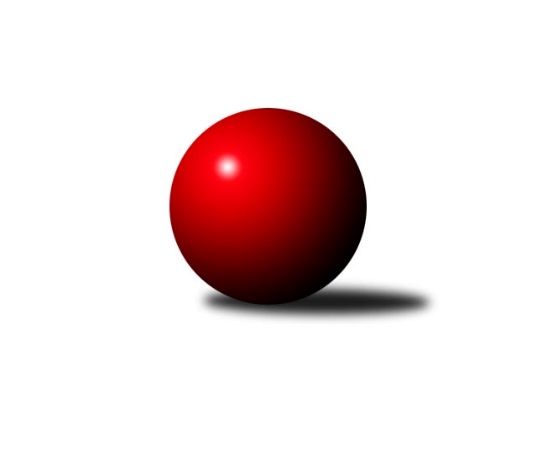 Č.16Ročník 2021/2022	20.2.2022Nejlepšího výkonu v tomto kole: 3770 dosáhlo družstvo: ŠK Železiarne PodbrezováInterliga 2021/2022Výsledky 16. kolaSouhrnný přehled výsledků:TJ Rakovice	- ŠK Železiarne Podbrezová	2:6	3595:3770	9.0:15.0	5.2.KK Ježci Jihlava	- TJ Lokomotíva Vrútky	6:2	3436:3204	17.0:7.0	19.2.SKK Rokycany	- KK Tatran Sučany	7:1	3609:3441	16.0:8.0	19.2.KK Ježci Jihlava	- TJ Slavoj Veľký Šariš	7:1	3559:3303	18.0:6.0	20.2.Tabulka družstev:	1.	ŠK Železiarne Podbrezová	15	13	0	2	89.0 : 31.0 	233.0 : 127.0 	 3744	26	2.	ŠKK Trstená Starek	13	10	0	3	68.0 : 36.0 	183.5 : 128.5 	 3600	20	3.	KK Ježci Jihlava	15	9	1	5	68.0 : 52.0 	199.0 : 161.0 	 3519	19	4.	TJ Valašské Meziříčí	14	8	0	6	63.0 : 49.0 	191.0 : 145.0 	 3566	16	5.	SKK Rokycany	14	7	0	7	55.5 : 56.5 	184.5 : 151.5 	 3556	14	6.	KK Slavoj Praha	13	6	0	7	50.0 : 54.0 	154.5 : 157.5 	 3508	12	7.	TJ Sokol Husovice-Brno	14	6	0	8	55.0 : 57.0 	172.0 : 164.0 	 3556	12	8.	TJ Lokomotíva Vrútky	13	5	0	8	44.0 : 60.0 	135.0 : 177.0 	 3419	10	9.	KK Tatran Sučany	13	3	2	8	33.0 : 71.0 	97.0 : 215.0 	 3476	8	10.	TJ Rakovice	14	3	1	10	37.0 : 75.0 	126.5 : 209.5 	 3550	7	11.	TJ Slavoj Veľký Šariš	12	3	0	9	37.5 : 58.5 	124.0 : 164.0 	 3436	6Podrobné výsledky kola:	 TJ Rakovice	3595	2:6	3770	ŠK Železiarne Podbrezová	Marcel Ivančík	146 	 155 	 156 	132	589 	 1:3 	 644 	 167	175 	 140	162	Jan Bína	Šimon Magala	151 	 155 	 130 	139	575 	 2:2 	 568 	 148	142 	 138	140	Kristián Soják	Peter Magala	153 	 155 	 150 	157	615 	 1:3 	 666 	 160	147 	 180	179	Jiří Veselý	Damián Bielik	137 	 134 	 160 	143	574 	 0:4 	 660 	 171	152 	 175	162	Bystrík Vadovič	Boris Šintál	151 	 170 	 164 	155	640 	 4:0 	 593 	 144	143 	 155	151	Erik Kuna	Lukáš Nesteš	152 	 148 	 150 	152	602 	 1:3 	 639 	 165	161 	 165	148	Tomaš Pašiakrozhodčí: Nejlepší výkon utkání: 666 - Jiří Veselý	 KK Ježci Jihlava	3436	6:2	3204	TJ Lokomotíva Vrútky	Robin Parkan	170 	 148 	 131 	145	594 	 4:0 	 531 	 132	146 	 127	126	Adam Tomka	Tomáš Valík	145 	 159 	 120 	134	558 	 2:2 	 569 	 141	130 	 146	152	Milan Tomka	Petr Dobeš ml.	155 	 155 	 141 	147	598 	 4:0 	 505 	 143	133 	 128	101	Jozef Adamčík	Daniel Braun	157 	 150 	 143 	149	599 	 3:1 	 535 	 114	131 	 148	142	Marián Ruttkay	Vít Jírovec	150 	 127 	 143 	140	560 	 2:2 	 561 	 159	145 	 139	118	Peter Marček	Ondřej Matula *1	141 	 124 	 131 	131	527 	 2:2 	 503 	 107	98 	 142	156	Ján Kubenarozhodčí: střídání: *1 od 61. hodu Stanislav PartlNejlepší výkon utkání: 599 - Daniel Braun	 SKK Rokycany	3609	7:1	3441	KK Tatran Sučany	Jan Endršt	167 	 153 	 145 	148	613 	 2:2 	 591 	 130	159 	 158	144	Eduard Ilovský	Miroslav Šnejdar ml.	164 	 156 	 143 	150	613 	 3:1 	 575 	 138	138 	 139	160	Patrik Čabuda	Daniel Neumann	126 	 142 	 154 	143	565 	 0:4 	 621 	 144	151 	 173	153	Matúš Červenec	Michal Jirouš	160 	 162 	 164 	157	643 	 4:0 	 556 	 145	156 	 121	134	Martin Ilovský	Vojtěch Špelina	157 	 140 	 128 	123	548 	 3:1 	 531 	 151	132 	 120	128	Róbert Vereš	Roman Pytlík	165 	 158 	 155 	149	627 	 4:0 	 567 	 147	144 	 146	130	Martin Čiliakrozhodčí: Nejlepší výkon utkání: 643 - Michal Jirouš	 KK Ježci Jihlava	3559	7:1	3303	TJ Slavoj Veľký Šariš	Petr Dobeš ml.	157 	 159 	 152 	160	628 	 4:0 	 512 	 129	135 	 130	118	Erik Šaršala	Daniel Braun	140 	 155 	 141 	161	597 	 3:1 	 541 	 132	142 	 147	120	Tomáš Rohaľ	Stanislav Partl	150 	 145 	 144 	142	581 	 2:2 	 580 	 147	152 	 152	129	Richard Kucko	Ondřej Matula	144 	 153 	 139 	137	573 	 3:1 	 549 	 131	133 	 135	150	Oliver Kažimír	Vít Jírovec	129 	 151 	 143 	130	553 	 2:2 	 558 	 148	145 	 129	136	Rastislav Beran	Robin Parkan *1	154 	 155 	 151 	167	627 	 4:0 	 563 	 137	152 	 149	125	Miroslav Hliviakrozhodčí: střídání: *1 od 61. hodu Jan KotyzaNejlepší výkon utkání: 628 - Petr Dobeš ml.Pořadí jednotlivců:	jméno hráče	družstvo	celkem	plné	dorážka	chyby	poměr kuž.	Maximum	1.	Jan Bína 	ŠK Železiarne Podbrezová	648.89	411.8	237.1	0.8	9/9	(688)	2.	Erik Kuna 	ŠK Železiarne Podbrezová	637.57	397.2	240.3	0.2	9/9	(725)	3.	Jiří Veselý 	ŠK Železiarne Podbrezová	634.92	392.8	242.1	0.6	8/9	(667)	4.	Mikolaj Konopka 	ŠKK Trstená Starek	631.33	404.5	226.8	0.7	8/8	(678)	5.	Rostislav Gorecký 	TJ Valašské Meziříčí	630.94	404.1	226.9	0.6	7/7	(681)	6.	Jaroslav Hažva 	KK Slavoj Praha	630.64	405.1	225.6	0.6	7/7	(678)	7.	Lukáš Juris 	ŠKK Trstená Starek	629.50	398.4	231.1	0.1	6/8	(685)	8.	Bystrík Vadovič 	ŠK Železiarne Podbrezová	624.70	397.4	227.3	1.1	9/9	(680)	9.	Peter Nemček 	ŠK Železiarne Podbrezová	622.38	400.8	221.6	0.9	7/9	(673)	10.	Petr Hendrych 	TJ Sokol Husovice-Brno	620.89	405.1	215.8	0.6	7/8	(654)	11.	Michal Szulc 	ŠKK Trstená Starek	619.00	397.1	221.9	1.8	8/8	(667)	12.	Boris Šintál 	TJ Rakovice	618.38	391.5	226.9	0.9	7/7	(660)	13.	Marcel Ivančík 	TJ Rakovice	618.28	395.6	222.7	1.0	6/7	(646)	14.	Matúš Červenec 	KK Tatran Sučany	613.90	389.9	224.0	3.0	5/6	(638)	15.	Petr Dobeš  ml.	KK Ježci Jihlava	613.81	396.9	217.0	1.3	8/8	(645)	16.	Milan Tomka 	TJ Lokomotíva Vrútky	612.98	388.6	224.4	2.3	8/8	(662)	17.	Zdeněk Vymazal 	TJ Sokol Husovice-Brno	609.15	391.2	218.0	1.7	8/8	(649)	18.	Miroslav Šnejdar  ml.	SKK Rokycany	603.95	382.4	221.6	1.1	8/8	(664)	19.	Zdeněk Gartus 	KK Slavoj Praha	602.77	396.1	206.6	1.8	6/7	(658)	20.	Tomáš Prívozník 	TJ Rakovice	602.60	390.2	212.4	1.6	5/7	(648)	21.	Ondřej Topič 	TJ Valašské Meziříčí	602.57	392.2	210.4	1.2	7/7	(641)	22.	Tomáš Cabák 	TJ Valašské Meziříčí	601.33	386.3	215.0	0.9	6/7	(631)	23.	Michal Jirouš 	SKK Rokycany	600.61	383.5	217.1	1.2	7/8	(646)	24.	Daniel Braun 	KK Ježci Jihlava	598.77	392.9	205.9	1.3	8/8	(659)	25.	Tomaš Pašiak 	ŠK Železiarne Podbrezová	597.59	380.3	217.3	2.0	8/9	(646)	26.	Roman Pytlík 	SKK Rokycany	596.96	382.3	214.7	1.6	8/8	(631)	27.	Tomáš Valík 	KK Ježci Jihlava	595.86	386.9	209.0	2.3	7/8	(619)	28.	Jan Endršt 	SKK Rokycany	594.64	389.5	205.1	1.7	8/8	(660)	29.	Šimon Magala 	TJ Rakovice	592.67	388.3	204.4	2.3	6/7	(616)	30.	Robin Parkan 	KK Ježci Jihlava	592.36	381.8	210.5	1.5	6/8	(642)	31.	Vojtěch Špelina 	SKK Rokycany	592.14	384.7	207.5	1.3	7/8	(641)	32.	Tomáš ŽiŽlavskÝ 	TJ Sokol Husovice-Brno	591.23	380.2	211.0	2.4	8/8	(632)	33.	Marián Ruttkay 	TJ Lokomotíva Vrútky	590.15	388.9	201.3	3.5	8/8	(699)	34.	Martin Kozák 	ŠKK Trstená Starek	589.90	383.2	206.7	1.4	6/8	(648)	35.	Tomáš Rohaľ 	TJ Slavoj Veľký Šariš	588.00	385.4	202.7	2.9	5/5	(614)	36.	Peter Šibal 	ŠKK Trstená Starek	586.78	378.1	208.7	0.8	8/8	(614)	37.	Dalibor Jandík 	TJ Valašské Meziříčí	586.45	384.3	202.1	1.3	7/7	(622)	38.	Libor Škoula 	TJ Sokol Husovice-Brno	585.29	390.7	194.6	2.6	7/8	(614)	39.	Róbert Vereš 	KK Tatran Sučany	580.54	383.3	197.3	2.1	6/6	(637)	40.	Evžen Valtr 	KK Slavoj Praha	580.47	376.5	203.9	2.0	5/7	(612)	41.	Michal Koubek 	KK Slavoj Praha	580.17	379.5	200.7	2.4	7/7	(623)	42.	Tomáš Juřík 	TJ Valašské Meziříčí	578.20	379.2	199.0	2.8	5/7	(628)	43.	Daniel Neumann 	SKK Rokycany	577.36	380.2	197.2	1.8	6/8	(639)	44.	Radoslav Foltín 	TJ Slavoj Veľký Šariš	575.88	377.9	197.9	2.3	4/5	(616)	45.	Eduard Ilovský 	KK Tatran Sučany	574.25	370.8	203.5	2.8	4/6	(591)	46.	Peter Marček 	TJ Lokomotíva Vrútky	572.40	376.6	195.8	3.7	8/8	(687)	47.	Peter Peregrin 	TJ Slavoj Veľký Šariš	572.36	387.4	184.9	4.5	4/5	(669)	48.	Richard Kucko 	TJ Slavoj Veľký Šariš	569.60	378.6	191.0	3.2	5/5	(616)	49.	Stanislav Partl 	KK Ježci Jihlava	568.56	375.4	193.2	2.7	8/8	(602)	50.	Jiří Mrlík 	TJ Valašské Meziříčí	568.48	376.1	192.4	1.8	6/7	(600)	51.	Martin Ilovský 	KK Tatran Sučany	564.50	366.0	198.5	3.0	4/6	(615)	52.	Petr Pavlík 	KK Slavoj Praha	560.06	376.6	183.4	5.4	6/7	(608)	53.	Adam Tomka 	TJ Lokomotíva Vrútky	542.13	370.8	171.3	6.8	8/8	(610)		Michal Fábry 	ŠKK Trstená Starek	626.00	413.0	213.0	0.0	1/8	(626)		Tomáš Dziad 	ŠK Železiarne Podbrezová	608.00	406.0	202.0	2.0	1/9	(608)		Marek Olejňák 	TJ Slavoj Veľký Šariš	607.60	389.2	218.4	3.1	3/5	(654)		Peter Adamec 	KK Tatran Sučany	602.25	385.6	216.7	2.2	3/6	(634)		Michal Šimek 	TJ Sokol Husovice-Brno	597.80	397.7	200.1	0.7	3/8	(623)		Dušan Ryba 	TJ Sokol Husovice-Brno	596.20	388.2	208.0	1.8	5/8	(637)		Peter Magala 	TJ Rakovice	595.67	387.1	208.5	0.5	4/7	(625)		František Rusín 	KK Slavoj Praha	593.13	388.0	205.1	2.6	2/7	(627)		Ján Vyletel 	KK Tatran Sučany	590.58	377.8	212.8	2.0	3/6	(634)		Michal Markus 	TJ Valašské Meziříčí	588.93	393.8	195.2	2.3	4/7	(635)		Roman Bukový 	KK Tatran Sučany	587.00	386.3	200.7	2.0	1/6	(598)		Marek Štefančík 	ŠKK Trstená Starek	585.33	386.7	198.7	3.0	3/8	(635)		Patrik Čabuda 	KK Tatran Sučany	583.33	393.3	190.0	3.3	3/6	(590)		Ondřej Matula 	KK Ježci Jihlava	583.25	389.1	194.2	3.8	4/8	(605)		Martin Čiliak 	KK Tatran Sučany	581.50	371.5	210.0	2.0	2/6	(596)		Damián Bielik 	TJ Rakovice	580.50	390.8	189.8	1.0	2/7	(594)		Pavel Honsa 	SKK Rokycany	579.33	364.9	214.4	3.1	3/8	(629)		Vít Jírovec 	KK Ježci Jihlava	578.92	392.1	186.8	3.5	4/8	(589)		Erik Gallo 	ŠK Železiarne Podbrezová	577.00	390.0	187.0	3.0	2/9	(578)		Tomáš VÁlka 	TJ Sokol Husovice-Brno	576.00	380.0	196.0	6.0	1/8	(576)		David PlŠek 	TJ Sokol Husovice-Brno	573.75	364.3	209.5	3.3	1/8	(584)		Richard Varga 	TJ Rakovice	573.70	378.1	195.7	3.1	4/7	(608)		Martin Starek 	ŠKK Trstená Starek	573.50	380.6	193.0	4.6	4/8	(611)		Erik Kuráň 	ŠKK Trstená Starek	573.00	402.0	171.0	3.0	1/8	(573)		Václav Mazur 	TJ Sokol Husovice-Brno	570.75	379.3	191.5	3.8	4/8	(591)		Miroslav Ruttkay 	TJ Lokomotíva Vrútky	570.40	373.4	197.0	4.2	5/8	(634)		Lukáš Novák 	KK Ježci Jihlava	570.00	376.0	194.0	4.0	1/8	(570)		Libor Čech 	KK Tatran Sučany	569.78	376.3	193.4	1.2	3/6	(618)		Lukáš Janko 	KK Slavoj Praha	569.75	374.7	195.1	4.8	4/7	(594)		Josef Dvořák 	KK Slavoj Praha	569.67	378.0	191.7	2.3	3/7	(576)		Rastislav Beran 	TJ Slavoj Veľký Šariš	569.57	374.3	195.3	1.9	2/5	(624)		Marek Juris 	ŠKK Trstená Starek	567.50	374.5	193.0	5.5	2/8	(589)		Matej Tomka 	TJ Lokomotíva Vrútky	567.00	376.0	191.0	4.0	1/8	(567)		Oliver Kažimír 	TJ Slavoj Veľký Šariš	566.17	368.7	197.5	3.0	2/5	(594)		Lukáš Nesteš 	TJ Rakovice	564.58	376.7	187.9	4.3	3/7	(602)		Erik Gordík 	KK Tatran Sučany	564.00	376.5	187.5	4.5	1/6	(568)		Vojtěch Havlík 	SKK Rokycany	562.00	386.5	175.5	4.5	2/8	(589)		Miroslav Hliviak 	TJ Slavoj Veľký Šariš	561.67	370.6	191.1	2.3	3/5	(589)		Kristián Soják 	ŠK Železiarne Podbrezová	561.50	377.5	184.0	6.5	2/9	(568)		František Milan 	TJ Rakovice	561.00	375.0	186.0	1.0	1/7	(561)		Jakub Haresta 	TJ Sokol Husovice-Brno	561.00	394.0	167.0	2.0	1/8	(561)		Marek Škrabal 	TJ Sokol Husovice-Brno	559.00	353.0	206.0	7.0	1/8	(559)		Jan Kotyza 	KK Ježci Jihlava	558.00	373.0	185.0	1.5	1/8	(571)		Ján Ondrejčík 	KK Tatran Sučany	554.50	383.0	171.5	8.0	2/6	(572)		 		554.00	369.0	185.0	4.0	2/0	(577)		Pavol Duračka 	TJ Rakovice	548.00	359.0	189.0	2.0	1/7	(548)		Jakub HnÁt 	TJ Sokol Husovice-Brno	545.33	373.7	171.7	9.0	3/8	(558)		Ján Kubena 	TJ Lokomotíva Vrútky	544.30	371.2	173.2	6.6	5/8	(638)		Erik Šaršala 	TJ Slavoj Veľký Šariš	543.00	361.7	181.3	6.0	3/5	(588)		Jozef Adamčík 	TJ Lokomotíva Vrútky	541.70	366.3	175.4	8.9	5/8	(642)		Martin Čopák 	KK Ježci Jihlava	536.00	368.0	168.0	6.0	1/8	(536)		Radim Metelka 	TJ Valašské Meziříčí	535.00	351.0	184.0	5.0	1/7	(535)		Martin Dolák 	KK Ježci Jihlava	532.00	349.0	183.0	5.0	1/8	(532)		Dominik Ruľák 	TJ Rakovice	516.00	352.0	164.0	6.0	1/7	(516)		Radimír Bolibruch 	KK Tatran Sučany	510.00	360.0	150.0	7.0	1/6	(510)Sportovně technické informace:Starty náhradníků:registrační číslo	jméno a příjmení 	datum startu 	družstvo	číslo startu
Hráči dopsaní na soupisku:registrační číslo	jméno a příjmení 	datum startu 	družstvo	Program dalšího kola:17. kolo26.2.2022	so	12:00	ŠKK Trstená Starek - ŠK Železiarne Podbrezová	26.2.2022	so	13:00	TJ Lokomotíva Vrútky - SKK Rokycany	26.2.2022	so	13:00	TJ Slavoj Veľký Šariš - KK Slavoj Praha	26.2.2022	so	14:00	TJ Valašské Meziříčí - KK Ježci Jihlava	26.2.2022	so	16:00	KK Tatran Sučany - TJ Sokol Husovice-Brno	27.2.2022	ne	10:00	TJ Rakovice - SKK Rokycany (dohrávka z 10. kola)	27.2.2022	ne	10:00	TJ Lokomotíva Vrútky - KK Slavoj Praha	Nejlepší šestka kola - absolutněNejlepší šestka kola - absolutněNejlepší šestka kola - absolutněNejlepší šestka kola - absolutněNejlepší šestka kola - dle průměru kuželenNejlepší šestka kola - dle průměru kuželenNejlepší šestka kola - dle průměru kuželenNejlepší šestka kola - dle průměru kuželenNejlepší šestka kola - dle průměru kuželenPočetJménoNázev týmuVýkonPočetJménoNázev týmuPrůměr (%)Výkon5xJiří VeselýPodbrezová6665xJiří VeselýPodbrezová111.586665xBystrík VadovičPodbrezová6604xBystrík VadovičPodbrezová110.586608xJan BínaPodbrezová6448xJan BínaPodbrezová107.96443xMichal JiroušRokycany6432xMichal JiroušRokycany107.336431xBoris ŠintálRakovice6401xBoris ŠintálRakovice107.236401xTomaš PašiakPodbrezová6391xTomaš PašiakPodbrezová107.06639